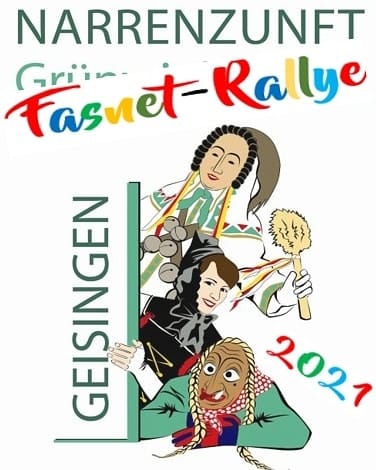 Liebe Eltern/ Liebe Kinder!Die Fasnacht muss nicht komplett ins Wasser fallen! Unsere Hansele haben sich eine coronataugliche Alternative einfallen lassen (für Familien mit Kindern von 3-12 Jahren). Für das Spiel benötigt jede Familie ein Handy mit WhatsApp- Funktion. Die Aufgaben werden vorab per WhatsApp an alle Teilnehmer versendet. Während des Spiels müssen erledigte Aufgaben teilweise über das Handy rückgemeldet werden. Wer mitmachen möchte schickt einfach eine WhatsApp mit dem Kennwort "Fasnacht" an die Nummer 015255248204Der Anmeldeschluss ist der 07.02.2021Jetzt gleich anmelden!